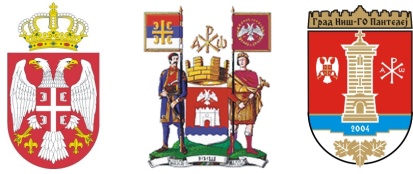 Република СрбијаГрад НишГрадска општина ПантелејБрој: 404-37/19-02Датум: 19.11.2019.годинаГутенбергова 4а, 18103 НишТел.: 	018/ 201 280Факс: 	018/ 201 281www.pantelej.org.rsНа основу члана 63. став 1. Закона о јавним набавкама ("Службени гласник РС" број 124/12 , 14/2015 и 68/2015),  Комисија за јавну набавку ЈН-Д-1.1.6, Градске општине Пантелеј извршила је измену конкурсне документације и то:ИЗМЕНА  број 1Врста поступка: поступак јавне набавке мале вредности Д-1.1.6ОРН 43325000 – вењаци У поглављу IV- Услови за учешће у поступку јавне набавке из чл.75. и 76. Закона и упутство како се доказује испуњеност тих услова, на страни 6, под 1.  Услови за учешће у поступку јавне набавке из чл. 75 Закона – одељак 1.2 који гласи: „Понуђач који учествује у поступку предметне јавне набавке, мора испунити додатни услов за учешће у поступку јавне набавке дефинисане чл. 76. Закона, и то:Пословни капацитет: да је за претходне три године од дана објављивања позива извршио испоруку и монтажу вењака у вредности од најмање 4мил.динара.“  БРИШЕ СЕ.У поглављу IV- Услови за учешће у поступку јавне набавке из чл.75. и 76. Закона и упутство како се доказује испуњеност тих услова, на страни 7, под 2.  Упутство како се доказује испуњеност услова,  наслов „ДОДАТНИ УСЛОВИ“ и текст :„ Понуђач који учествује у поступку предметне јавне набавке мора испунити додатне услове за учешће у поступку јавне набавке, дефинисане овом конкурсном документацијом, а испуњеност додатних услова понуђач доказује на следећи начин :пословни капацитет: Достављањем копија референтних уговора или коначних рачуна/фактура за извршену испоруку и монтажу вењака у вредности од најмање 4мил.динара „БРИШЕ СЕ .                                                            Комисија за јавну набавку ЈН-Д-1.1.6